 Програма розвитку, кандидата на посаду голови відокремленого підрозділу обласного відділення у м. Львів та Львівській області Українського товариства оцінювачівЛюбомира ДЕРЕВЕНКАГоловною метою діяльності  відокремлених підрозділів УТО є захист професійних, економічних, соціальних інтересів його членів, розвиток відносин з іншими суб'єктами ринку в Україні та за її межами та ін.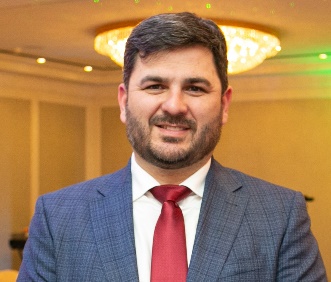 Основною ознакою здорової і впливової асоціації є її авторитет.Авторитет в нашому випадку  - це сила, вплив або повага, яку має організація завдяки своєму статусу, знанням, досвіду або впевненості. Авторитетність визначається тим, наскільки інші люди сприймають і довіряють організації і вважають її джерелом правильної інформації, експертності або лідерства.Беручи до уваги діяльність обласного відділення у м. Львів та Львівській області Українського товариства оцінювачів за останні роки нам потрібні зміни, зміни які забезпечать високий рівень лідерства серед професійної спільноти та суб'єктів які потребують нашої допомоги. Вважаю, що  досвід яким ти не поділився є втрачений! Багато оцінювачів, які працюють на ринку дотримуються позиції, що не потрібно нічого змінювати і ділитись своїм досвідом з іншими, вважаючи їх потенційними конкурентами. На мою думку  цей шлях веде до занепаду як професії оцінювача так і Товариства в цілому. Необхідно створити новий кадровий резерв оцінювачів з високим рівнем професійності, проводити майстер класи, вебінари, круглі столи, консультативні лекції. та надавати необхідну базу стажування для майбутніх кваліфікованих оцінювачів. Для того щоб залучити нових учасників Товариства необхідно створити належні умови. Чому УТО!? Тому що крім авторитету УТО ми допоможемо стати професійно кращими. Необхідно проводити роботу з залучення нових учасників регіонального відділення. Забезпечити регулярне навчання,  не тільки щодо методики але і практичного застосування набутих знань, організувати зустрічі з найкращими спеціалістами на ринку оціночних послуг та з потенційними клієнтами, налагодити співпрацю з представниками міжнародних організацій оцінювачів та роботу з представниками регулятора і, звичайно, гарантувати  захист та консультаційну підтримку учасників товариства. Україна зіштовхнулась з безпрецедентною  агресією з боку росії наслідком якої є знищені  долі мільйонів українців та їхнє майно. Викликом для нашої професійної спільноти є визначення шкоди та обсягу збитків знищеного та пошкодженого майна. Досвідом виконання таких робіт оволоділи одиниці, тому пропоную запровадити навчальну програму виконання таких звітів при осередку.  Наша держава стоїть на порозі приєднання до ринків ЄС тому міжнародний досвід у сфері оцінки майна  є як ніколи актуальний. Підписання угод про партнерство і співробітництво надасть можливість використати міжнародний досвід не тільки для оцінки майна, але й для ведення оціночного бізнесу. Великою перевагою такого партнерства буде створення умов для можливості залучення грантів міжнародних фондів. Це лише невеликий перелік завдань, які першочергово будуть зроблені для створення мінімального професійного пакету ефективної роботи асоціації. Кандидат на посаду головивідокремленого підрозділу,обласного відділення у м. Львів та Львівській областіЛюбомир ДЕРЕВЕНКОоцінювач, член УТО,  REV TEGOVA